РЕПУБЛИКА БЪЛГАРИЯ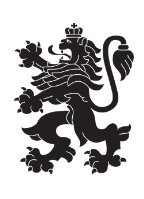 Министерство на земеделието, Областна дирекция „Земеделие“ – гр.ПазарджикЗ   А   П   О   В   Е   Д№ РД-04-176/ 27.09.2022г.МИЛЕНА ВЪЛЧИНОВА – директор на областна дирекция „Земеделие” гр. Пазарджик, след като разгледах, обсъдих и оцених доказателствения материал по административната преписка за землището на с.Блатница, община Стрелча, област Пазарджик, за стопанската 2022 – 2023 г. (1.10.2022 г. – 1.10.2023 г.), а именно: заповед № РД 07-65/05.08.2022 г., по чл. 37в, ал. 1 ЗСПЗЗ, за създаване на комисия, доклада на комисията и приложените към него: сключеното споразумение, проекта на картата за разпределение на масивите за ползване в землището, проекта на регистър към картата, които са неразделна част от споразумението, както и всички останали документи по преписката,  за да се произнеса установих от фактическа и правна страна следното:І. ФАКТИЧЕСКА СТРАНА1) Заповедта на директора на областна дирекция „Земеделие” гр. Пазарджик № РД 07-65/05.08.2022 г., с която е създадена комисията за землището на с.Блатница, община Стрелча, област Пазарджик, е издадена до 05.08.2022 г., съгласно разпоредбата на чл. 37в, ал. 1 ЗСПЗЗ.2) Изготвен е доклад на комисията. Докладът съдържа всички необходими реквизити и данни, съгласно чл. 37в, ал. 4 ЗСПЗЗ и чл. 72в, ал. 1 – 4 ППЗСПЗЗ.Към доклада на комисията по чл. 37в, ал. 1 ЗСПЗЗ са приложени сключеното споразумение, проектът на картата на масивите за ползване в землището и проектът на регистър към нея.Сключено е споразумение, което е подписано от всички участници, с което са разпределили масивите за ползване в землището за стопанската 2022 – 2023 г. Спазени са изискванията на чл. 37в, ал. 2 определящи срок за сключване на споразумението и минимална обща площ на масивите за ползване.Неразделна част от споразумението са проектът на картата за разпределение на масивите за ползване в землището и регистърът към нея, който съдържа всички необходими и -съществени данни, съгласно чл. 74, ал. 1 – 4 ППЗСПЗЗ.ІІ. ПРАВНА СТРАНАПроцедурата по сключване на споразумение между ползвателите/собствениците на земеделски земи (имоти), съответно за служебно разпределение на имотите в масивите за ползване в съответното землище, има законната цел за насърчаване на уедрено ползване на земеделските земи и създаване на масиви, ясно изразена в чл. чл. 37б и 37в ЗСПЗЗ, съответно чл.чл. 69 – 76 ППЗСПЗЗ.По своята правна същност процедурата за създаване на масиви за ползване в землището за съответната стопанска година е един смесен, динамичен и последователно осъществяващ се фактически състав. Споразумението между участниците е гражданскоправният юридически факт, а докладът на комисията, служебното разпределение на масивите за ползване и заповедта на директора на областната дирекция „Земеделие”, са административноправните юридически факти.Всички елементи на смесения фактически състав са осъществени, като са спазени изискванията на закона, конкретно посочени във фактическата част на заповедта.С оглед изложените фактически и правни доводи, на основание чл. 37в, ал. 4, ал. 5, ал. 6 и ал. 7 от ЗСПЗЗ, във връзка с чл. 75а, ал. 1, т. 1-3, ал. 2 от ППЗСПЗЗ,Р А З П О Р Е Д И Х:Въз основа на ДОКЛАДА на комисията:ОДОБРЯВАМ сключеното споразумение по чл. 37в, ал. 2 ЗСПЗЗ, включително и за имотите по чл. 37в, ал. 3, т. 2 ЗСПЗЗ, с което са разпределени масивите за ползване в землището на с.Блатница, община Стрелча, област Пазарджик, за стопанската  2022 -2023 година, считано от 01.10.2022 г. до 01.10.2023 г.ОДОБРЯВАМ картата на разпределените масиви за ползване в посоченото землище, както и регистърът към нея, които са ОКОНЧАТЕЛНИ за стопанската година, считано от 01.10.2022 г. до 01.10.2023 г. Заповедта, заедно с окончателните карта на масивите за ползване и регистър, да се обяви в кметството на с. Блатница и в сградата на общинската служба по земеделие гр. Панагюрище, както и да се публикува на интернет страницата на община Стрелча и областна дирекция „Земеделие” гр. Пазарджик, в срок от 7 дни от нейното издаване.Ползвател на земеделски земи, на който със заповедта са определени за ползване за стопанската 2022 – 2023 г., земите по чл. 37в, ал. 3, т. 2 от ЗСПЗЗ, е ДЛЪЖЕН да внесе по банкова сметка, с IBAN BG34UBBS80023300251210 и BIC UBBSBGSF, на областна дирекция „Земеделие” гр. Пазарджик, паричната сума в размер на определеното средно годишно рентно плащане за землището, в срок ДО ТРИ МЕСЕЦА от публикуването на настоящата заповед. Сумите са депозитни и се изплащат от областна дирекция „Земеделие” гр. Пазарджик на провоимащите лица, в срок от 10 (десет) години.За ползвателите, които не са заплатили в горния срок паричните суми за ползваните земи по чл. 37в, ал. 3, т 2 ЗСПЗЗ, съгласно настоящата заповед, директорът на областна дирекция „Земеделие” издава заповед за заплащане на трикратния размер на средното годишно рентно плащане за землището. В седемдневен срок от получаването на заповедта ползвателите превеждат паричните суми по сметка на областна дирекция „Земеделие” гр. Пазарджик.Заповедта може да се обжалва в 14 дневен срок, считано от обявяването/публикуването й, чрез областна дирекция „Земеделие” гр. Пазарджик, по реда предвиден в АПК – по административен пред министъра на земеделието  и/или съдебен ред пред Районен съд гр. Панагюрище.Обжалването на заповедта не спира нейното изпълнение.

Милена Емилова Вълчинова (Директор)
21.09.2022г. 13:47ч.
ОДЗ-Пазарджик


Електронният подпис се намира в отделен файл с название signature.txt.p7s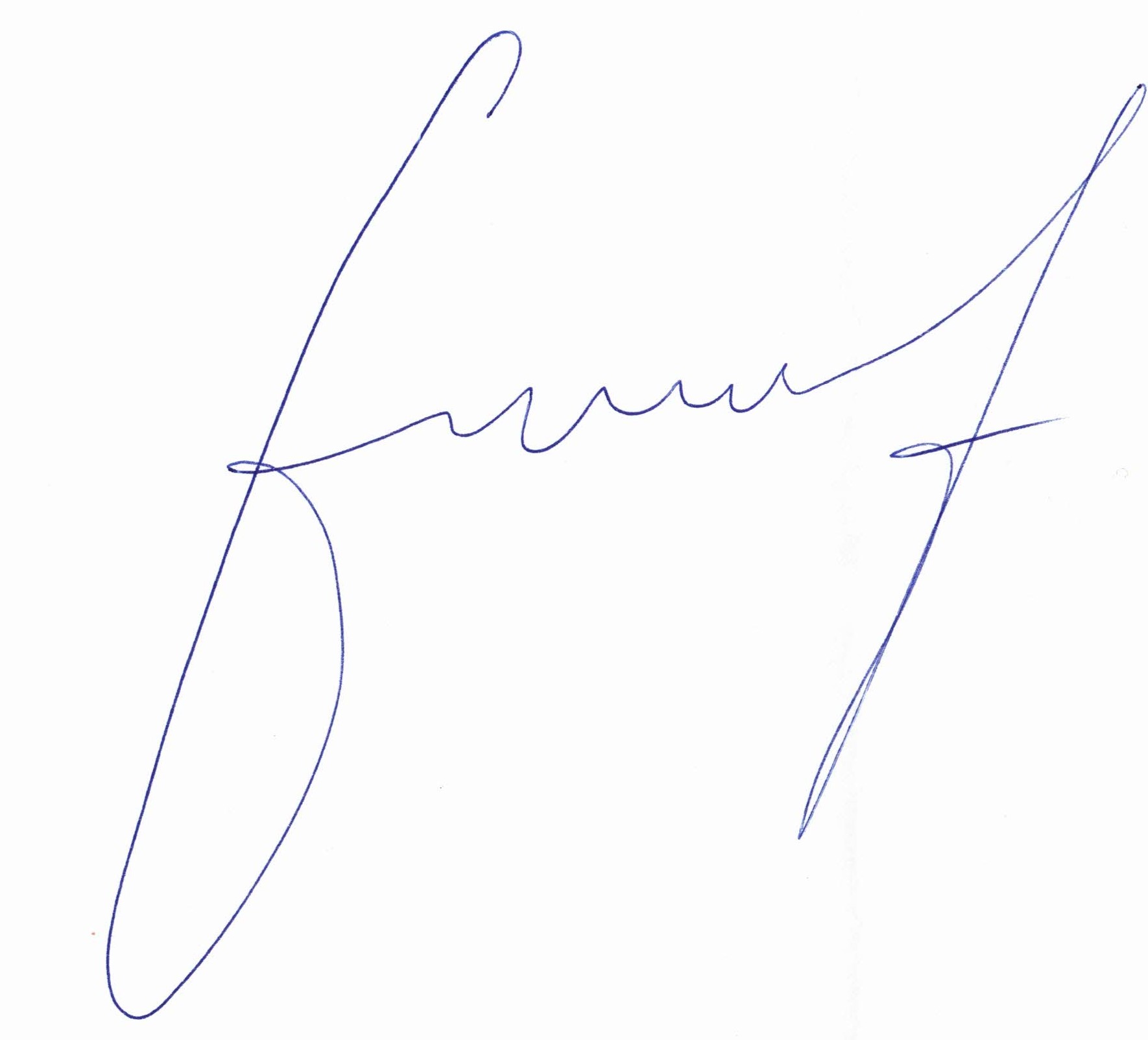 ПРИЛОЖЕНИЕСпоразумение на масиви за ползване на земеделски земи по чл. 37в, ал. 2 от ЗСПЗЗза стопанската 2022/2023 годиназа землището на с. Блатница, ЕКАТТЕ 04368, община Стрелча, област Пазарджик.ПолзвателМасив №Имот с регистрирано правно основаниеИмот с регистрирано правно основаниеИмот по чл. 37в, ал. 3, т. 2 от ЗСПЗЗИмот по чл. 37в, ал. 3, т. 2 от ЗСПЗЗИмот по чл. 37в, ал. 3, т. 2 от ЗСПЗЗСобственикПолзвателМасив №№Площ дка№Площ дкаДължимо рентно плащане в лв.СобственикАгро Фарминг ЕООД3723.641.499АГРОЛЕНД ИНВЕСТ ООДАгро Фарминг ЕООД3723.1532.374АГРОЛЕНД ИНВЕСТ ООД и др.Агро Фарминг ЕООД3723.929.400АГРОЛЕНД ИНВЕСТ ООДАгро Фарминг ЕООД3723.721.646АГРОЛЕНД ИНВЕСТ ООДАгро Фарминг ЕООД3723.2019.984АГРОЛЕНД ИНВЕСТ ООДАгро Фарминг ЕООД3723.1119.297ЛМСАгро Фарминг ЕООД3723.1318.064ТНС и др.Агро Фарминг ЕООД3723.214.627АГРОЛЕНД ИНВЕСТ ООД и др.Агро Фарминг ЕООД3723.3514.506АГРОЛЕНД ИНВЕСТ ООД и др.Агро Фарминг ЕООД3723.2514.494АГРОЛЕНД ИНВЕСТ ООД и др.Агро Фарминг ЕООД3723.1213.418АГРОЛЕНД ИНВЕСТ ООДАгро Фарминг ЕООД3723.6313.360ОБЩИНА СТРЕЛЧААгро Фарминг ЕООД3723.2413.342АГРОЛЕНД ИНВЕСТ ООДАгро Фарминг ЕООД3723.2612.479СГБАгро Фарминг ЕООД3723.1412.136АГРОЛЕНД ИНВЕСТ ООДАгро Фарминг ЕООД3723.2710.475АГРОЛЕНД ИНВЕСТ ООДАгро Фарминг ЕООД3723.309.792СНВАгро Фарминг ЕООД3723.289.464АГРОЛЕНД ИНВЕСТ ООДАгро Фарминг ЕООД3723.739.408АГРОЛЕНД ИНВЕСТ ООДАгро Фарминг ЕООД3723.759.354ССБАгро Фарминг ЕООД3723.169.273АГРОЛЕНД ИНВЕСТ ООДАгро Фарминг ЕООД3723.319.215ХДХ и др.Агро Фарминг ЕООД3723.349.135АГРОЛЕНД ИНВЕСТ ООДАгро Фарминг ЕООД3723.178.913АГРОЛЕНД ИНВЕСТ ООДАгро Фарминг ЕООД3723.188.762АГРОЛЕНД ИНВЕСТ ООД и др.Агро Фарминг ЕООД3723.228.541АГРОЛЕНД ИНВЕСТ ООД и др.Агро Фарминг ЕООД3723.17.983АГРОЛЕНД ИНВЕСТ ООДАгро Фарминг ЕООД3723.197.964АГРОЛЕНД ИНВЕСТ ООДАгро Фарминг ЕООД3723.297.858АГРОЛЕНД ИНВЕСТ ООДАгро Фарминг ЕООД3723.217.199МНЛАгро Фарминг ЕООД3723.37.102АГРОЛЕНД ИНВЕСТ ООДАгро Фарминг ЕООД3723.236.817ВАРАгро Фарминг ЕООД3723.326.815АГРОЛЕНД ИНВЕСТ ООД и др.Агро Фарминг ЕООД3723.46.240ГДМАгро Фарминг ЕООД3723.336.238АГРОЛЕНД ИНВЕСТ ООДАгро Фарминг ЕООД3723.54.126СВК и др.Агро Фарминг ЕООД3723.723.225АГРОЛЕНД ИНВЕСТ ООДАгро Фарминг ЕООД7811.10014.736СНЗАгро Фарминг ЕООД7811.787.279МЕГА ПЛОД ЕООД и др.Агро Фарминг ЕООД7811.866.919МЕГА ПЛОД ЕООДАгро Фарминг ЕООД7811.836.899МЕГА ПЛОД ЕООД и др.Агро Фарминг ЕООД7811.845.306МЕГА ПЛОД ЕООДАгро Фарминг ЕООД7811.854.930МЕГА ПЛОД ЕООДАгро Фарминг ЕООД7811.874.880МЕГА ПЛОД ЕООД и др.Агро Фарминг ЕООД7811.1574.785ТВШАгро Фарминг ЕООД7811.1584.778СЗБАгро Фарминг ЕООД7811.1594.772АВМАгро Фарминг ЕООД7811.824.081ГПЦАгро Фарминг ЕООД7811.1113.581ИСУАгро Фарминг ЕООД7811.792.20052.80ПЦНАгро Фарминг ЕООД7811.811.216РИХАгро Фарминг ЕООД7811.801.033МЕГА ПЛОД ЕООДАгро Фарминг ЕООД7811.880.109МЕГА ПЛОД ЕООДАгро Фарминг ЕООД8311.9126.962МЕГА ПЛОД ЕООД и др.Агро Фарминг ЕООД8311.9620.184ПЦН и др.Агро Фарминг ЕООД8311.9814.878ЦДК и др.Агро Фарминг ЕООД8311.9013.964МЕГА ПЛОД ЕООДАгро Фарминг ЕООД8311.9912.648ЕКО-ХИДРО-90 ООД и др.Агро Фарминг ЕООД8311.9311.468ДПДАгро Фарминг ЕООД8311.9211.153МЕГА ПЛОД ЕООД и др.Агро Фарминг ЕООД8311.9710.920ЕКО-ХИДРО-90 ООДАгро Фарминг ЕООД8311.895.499ССЦАгро Фарминг ЕООД8311.1002.698СНЗАгро Фарминг ЕООД8311.881.877МЕГА ПЛОД ЕООДАгро Фарминг ЕООД8411.5828.844ГПЦАгро Фарминг ЕООД8411.5617.901ГБЦАгро Фарминг ЕООД8411.5516.539МЕГА ПЛОД ЕООДАгро Фарминг ЕООД8411.6513.606ДИМАгро Фарминг ЕООД8411.15111.578САПАгро Фарминг ЕООД8411.679.329АГРОЛЕНД ИНВЕСТ ООДАгро Фарминг ЕООД8411.1508.701ДВГАгро Фарминг ЕООД8411.548.518ВЕНЖОР АГРО ООДАгро Фарминг ЕООД8411.538.512АИРАгро Фарминг ЕООД8411.578.456202.95ЦЪРКОВНО НАСТОЯТЕЛСТВОАгро Фарминг ЕООД8411.668.059ДАРАгро Фарминг ЕООД8411.637.447МЕГА ПЛОД ЕООДАгро Фарминг ЕООД8411.647.404МПНАгро Фарминг ЕООД8411.1246.999ЕКО-ХИДРО-90 ООДАгро Фарминг ЕООД8411.946.861164.66ПЦНАгро Фарминг ЕООД8411.765.998ВЕНЖОР АГРО ООДАгро Фарминг ЕООД8411.1145.955142.91ПЦНАгро Фарминг ЕООД8411.1495.515ЕАСАгро Фарминг ЕООД8411.955.000120.00ПЦНАгро Фарминг ЕООД8411.622.81311.622.81367.51МЕГА ПЛОД ЕООД и др.Агро Фарминг ЕООД8411.1361.996ОБЩИНА СТРЕЛЧААгро Фарминг ЕООД8411.611.690СМЛ и др.Агро Фарминг ЕООД8511.14817.786АГРОЛЕНД ИНВЕСТ ООДАгро Фарминг ЕООД8511.6813.834ВЕНЖОР АГРО ООДАгро Фарминг ЕООД8511.7312.887НПСАгро Фарминг ЕООД8511.6010.970АГРОЛЕНД ИНВЕСТ ООДАгро Фарминг ЕООД8511.1679.111АГРОЛЕНД ИНВЕСТ ООДАгро Фарминг ЕООД8511.748.416МЕГА ПЛОД ЕООД и др.Агро Фарминг ЕООД8511.1667.763ВАСАгро Фарминг ЕООД8511.757.630ЦВЦ и др.Агро Фарминг ЕООД8511.695.819ТСИ и др.Агро Фарминг ЕООД8511.705.071ВЕНЖОР АГРО ООДАгро Фарминг ЕООД8511.714.403МЕГА ПЛОД ЕООДАгро Фарминг ЕООД8511.724.215АГРОЛЕНД ИНВЕСТ ООДАгро Фарминг ЕООД8611.969.797ПЦН и др.Агро Фарминг ЕООД8611.930.501ДПДАгро Фарминг ЕООД8711.4144.010КГЦАгро Фарминг ЕООД8711.459.768ГБХАгро Фарминг ЕООД8711.468.874ПМБАгро Фарминг ЕООД8711.428.613ПТНОБЩО за ползвателя (дка)1032.99931.285750.84Агроленд Инвест ООД531.8732.553АГРОЛЕНД ИНВЕСТ ООД и др.Агроленд Инвест ООД531.8828.510РНРАгроленд Инвест ООД531.8928.099ПКК и др.Агроленд Инвест ООД531.8420.802ГТЦАгроленд Инвест ООД531.8116.510АГРОЛЕНД ИНВЕСТ ООДАгроленд Инвест ООД531.7715.360ГПЦАгроленд Инвест ООД531.7813.053МХНАгроленд Инвест ООД531.8212.511АГРОЛЕНД ИНВЕСТ ООДАгроленд Инвест ООД531.7910.847АГРОЛЕНД ИНВЕСТ ООДАгроленд Инвест ООД531.868.638АГРОЛЕНД ИНВЕСТ ООДАгроленд Инвест ООД531.768.448ДНШАгроленд Инвест ООД531.748.158АГРОЛЕНД ИНВЕСТ ООДАгроленд Инвест ООД531.1428.074АГРОЛЕНД ИНВЕСТ ООДАгроленд Инвест ООД531.757.965АИРАгроленд Инвест ООД531.1357.154КМЛ и др.Агроленд Инвест ООД531.856.650АГРОЛЕНД ИНВЕСТ ООДАгроленд Инвест ООД531.1365.877ИБААгроленд Инвест ООД531.1434.753АГРОЛЕНД ИНВЕСТ ООДАгроленд Инвест ООД531.1343.100ПБМАгроленд Инвест ООД531.1333.000АГРОЛЕНД ИНВЕСТ ООДАгроленд Инвест ООД631.3325.437НСИАгроленд Инвест ООД631.4116.987АГРОЛЕНД ИНВЕСТ ООДАгроленд Инвест ООД631.4316.028НЙГ и др.Агроленд Инвест ООД631.3414.687АГРОЛЕНД ИНВЕСТ ООДАгроленд Инвест ООД631.4714.018АГРОЛЕНД ИНВЕСТ ООДАгроленд Инвест ООД631.4213.958МКПАгроленд Инвест ООД631.3512.861АГРОЛЕНД ИНВЕСТ ООДАгроленд Инвест ООД631.4412.572ИСУАгроленд Инвест ООД631.4612.286АГРОЛЕНД ИНВЕСТ ООД и др.Агроленд Инвест ООД631.3712.281АГРОЛЕНД ИНВЕСТ ООДАгроленд Инвест ООД631.4812.018АГРОЛЕНД ИНВЕСТ ООД и др.Агроленд Инвест ООД631.3611.808АГРОЛЕНД ИНВЕСТ ООД и др.Агроленд Инвест ООД631.3811.231АГРОЛЕНД ИНВЕСТ ООДАгроленд Инвест ООД631.508.735АГРОЛЕНД ИНВЕСТ ООД и др.Агроленд Инвест ООД631.498.730АГРОЛЕНД ИНВЕСТ ООДАгроленд Инвест ООД631.397.834АГРОЛЕНД ИНВЕСТ ООДАгроленд Инвест ООД631.1316.459ДАМ и др.Агроленд Инвест ООД631.1304.453ННМАгроленд Инвест ООД631.1293.900СВК и др.Агроленд Инвест ООД631.1323.600ДТВ и др.Агроленд Инвест ООД631.1283.359ЦЦГ и др.Агроленд Инвест ООД631.1213.009АГРОЛЕНД ИНВЕСТ ООДАгроленд Инвест ООД631.1203.008АГРОЛЕНД ИНВЕСТ ООДАгроленд Инвест ООД631.1193.008АГРОЛЕНД ИНВЕСТ ООДАгроленд Инвест ООД731.7035.517АГРОЛЕНД ИНВЕСТ ООДАгроленд Инвест ООД731.6717.072ПМНАгроленд Инвест ООД731.6916.767КГЦАгроленд Инвест ООД731.6615.791АГРОЛЕНД ИНВЕСТ ООДАгроленд Инвест ООД731.6813.866АГРОЛЕНД ИНВЕСТ ООД и др.Агроленд Инвест ООД731.6512.094МТПАгроленд Инвест ООД731.7110.077ХМГАгроленд Инвест ООД731.739.018АГРОЛЕНД ИНВЕСТ ООД и др.Агроленд Инвест ООД731.728.928АГРОЛЕНД ИНВЕСТ ООД и др.Агроленд Инвест ООД731.568.734АГРОЛЕНД ИНВЕСТ ООДАгроленд Инвест ООД731.618.066АГРОЛЕНД ИНВЕСТ ООДАгроленд Инвест ООД731.608.063АГРОЛЕНД ИНВЕСТ ООДАгроленд Инвест ООД731.537.678МИГ и др.Агроленд Инвест ООД731.547.488ДПДАгроленд Инвест ООД731.557.199АГРОЛЕНД ИНВЕСТ ООДАгроленд Инвест ООД731.636.910АГРОЛЕНД ИНВЕСТ ООДАгроленд Инвест ООД731.586.429АГРОЛЕНД ИНВЕСТ ООДАгроленд Инвест ООД731.626.336АГРОЛЕНД ИНВЕСТ ООДАгроленд Инвест ООД731.645.399ПТНАгроленд Инвест ООД731.594.417СКИАгроленд Инвест ООД731.1273.743ТННАгроленд Инвест ООД731.1263.743АКНАгроленд Инвест ООД731.1393.616ДТКАгроленд Инвест ООД731.1373.616АГРОЛЕНД ИНВЕСТ ООДАгроленд Инвест ООД731.1383.616ТБТ и др.Агроленд Инвест ООД1130.124.331АГРОЛЕНД ИНВЕСТ ООД и др.Агроленд Инвест ООД1130.217.783КГЦАгроленд Инвест ООД1130.712.861АГРОЛЕНД ИНВЕСТ ООДАгроленд Инвест ООД1130.1412.082ГБЦАгроленд Инвест ООД1130.1711.994ММЗАгроленд Инвест ООД1130.311.130АГРОЛЕНД ИНВЕСТ ООД и др.Агроленд Инвест ООД1130.1210.163БГ АГРОПРОЕКТ ЕООДАгроленд Инвест ООД1130.1310.039АГРОЛЕНД ИНВЕСТ ООДАгроленд Инвест ООД1130.118.763АГРОЛЕНД ИНВЕСТ ООДАгроленд Инвест ООД1130.168.646АГРОЛЕНД ИНВЕСТ ООДАгроленд Инвест ООД1130.68.491АГРОЛЕНД ИНВЕСТ ООДАгроленд Инвест ООД1130.98.475АГРОЛЕНД ИНВЕСТ ООДАгроленд Инвест ООД1130.88.355КМПАгроленд Инвест ООД1130.156.810ППИАгроленд Инвест ООД1130.55.749АГРОЛЕНД ИНВЕСТ ООД и др.Агроленд Инвест ООД1130.45.471АГРОЛЕНД ИНВЕСТ ООДАгроленд Инвест ООД1130.105.336АГРОЛЕНД ИНВЕСТ ООД и др.Агроленд Инвест ООД1130.185.236НСДАгроленд Инвест ООД1230.11521.907ДСДАгроленд Инвест ООД1230.9011.625ГХГАгроленд Инвест ООД1230.898.890ГБХАгроленд Инвест ООД1230.888.521АГРОЛЕНД ИНВЕСТ ООДАгроленд Инвест ООД1230.1136.790АГРОЛЕНД ИНВЕСТ ООДАгроленд Инвест ООД1230.1076.371ДАМ и др.Агроленд Инвест ООД1230.1065.693АГРОЛЕНД ИНВЕСТ ООДАгроленд Инвест ООД1230.1145.664МИГ и др.Агроленд Инвест ООД1230.985.481АГРОЛЕНД ИНВЕСТ ООД и др.Агроленд Инвест ООД1230.915.238АГРОЛЕНД ИНВЕСТ ООДАгроленд Инвест ООД1230.1044.573АГРОЛЕНД ИНВЕСТ ООДАгроленд Инвест ООД1230.974.347АГРОЛЕНД ИНВЕСТ ООДАгроленд Инвест ООД1230.1004.278МИГ и др.Агроленд Инвест ООД1230.994.105АГРОЛЕНД ИНВЕСТ ООД и др.Агроленд Инвест ООД1230.1013.656АГРОЛЕНД ИНВЕСТ ООД и др.Агроленд Инвест ООД1230.1023.218ХГХАгроленд Инвест ООД1230.1122.998ЦВЦ и др.Агроленд Инвест ООД1230.1032.890ГЦПАгроленд Инвест ООД1230.962.830АГРОЛЕНД ИНВЕСТ ООДАгроленд Инвест ООД1230.922.627АГРОЛЕНД ИНВЕСТ ООДАгроленд Инвест ООД1230.952.368ДАРАгроленд Инвест ООД1230.1051.519АГРОЛЕНД ИНВЕСТ ООДАгроленд Инвест ООД1230.941.373РНГАгроленд Инвест ООД1230.931.176АГРОЛЕНД ИНВЕСТ ООДАгроленд Инвест ООД1330.438.256АГРОЛЕНД ИНВЕСТ ООДАгроленд Инвест ООД1330.317.132ХРХАгроленд Инвест ООД1330.416.624ВЕНЖОР АГРО ООДАгроленд Инвест ООД1330.306.047ПТЩАгроленд Инвест ООД1330.385.563ГХКАгроленд Инвест ООД1330.344.320ВЕНЖОР АГРО ООДАгроленд Инвест ООД1330.354.320АГРОЛЕНД ИНВЕСТ ООД и др.Агроленд Инвест ООД1330.1164.007ГХДАгроленд Инвест ООД1330.363.934АГРОЛЕНД ИНВЕСТ ООДАгроленд Инвест ООД1330.333.552БДМ и др.Агроленд Инвест ООД1330.323.360АГРОЛЕНД ИНВЕСТ ООДАгроленд Инвест ООД1330.393.265ВЕНЖОР АГРО ООДАгроленд Инвест ООД1330.403.265МСТ и др.Агроленд Инвест ООД1330.373.234АГРОЛЕНД ИНВЕСТ ООД и др.Агроленд Инвест ООД1330.443.058НГБАгроленд Инвест ООД1330.453.000СНВАгроленд Инвест ООД1330.493.000ГНЦАгроленд Инвест ООД1330.513.000АГРОЛЕНД ИНВЕСТ ООДАгроленд Инвест ООД1330.483.000ДИМАгроленд Инвест ООД1330.1173.000АГРОЛЕНД ИНВЕСТ ООДАгроленд Инвест ООД1330.473.000АГРОЛЕНД ИНВЕСТ ООДАгроленд Инвест ООД1330.462.999МПМАгроленд Инвест ООД1330.502.999ИГСАгроленд Инвест ООД1330.422.836АГРОЛЕНД ИНВЕСТ ООДАгроленд Инвест ООД1430.704.674АГРОЛЕНД ИНВЕСТ ООДАгроленд Инвест ООД1430.603.620АГРОЛЕНД ИНВЕСТ ООДАгроленд Инвест ООД1430.663.299АГРОЛЕНД ИНВЕСТ ООДАгроленд Инвест ООД1430.803.033АГРОЛЕНД ИНВЕСТ ООДАгроленд Инвест ООД1430.523.001НКИ и др.Агроленд Инвест ООД1430.673.001АГРОЛЕНД ИНВЕСТ ООДАгроленд Инвест ООД1430.613.001АГРОЛЕНД ИНВЕСТ ООДАгроленд Инвест ООД1430.753.001АГРОЛЕНД ИНВЕСТ ООДАгроленд Инвест ООД1430.623.001АГРОЛЕНД ИНВЕСТ ООДАгроленд Инвест ООД1430.553.001АГРОЛЕНД ИНВЕСТ ООДАгроленд Инвест ООД1430.643.000АГРОЛЕНД ИНВЕСТ ООД и др.Агроленд Инвест ООД1430.773.000ТВШАгроленд Инвест ООД1430.783.000АГРОЛЕНД ИНВЕСТ ООДАгроленд Инвест ООД1430.653.000ВЕНЖОР АГРО ООДАгроленд Инвест ООД1430.823.000АГРОЛЕНД ИНВЕСТ ООДАгроленд Инвест ООД1430.573.000АГРОЛЕНД ИНВЕСТ ООДАгроленд Инвест ООД1430.583.000ВЕНЖОР АГРО ООДАгроленд Инвест ООД1430.593.000ССЦАгроленд Инвест ООД1430.713.000АГРОЛЕНД ИНВЕСТ ООД и др.Агроленд Инвест ООД1430.743.000АГРОЛЕНД ИНВЕСТ ООД и др.Агроленд Инвест ООД1430.632.999ТИНАгроленд Инвест ООД1430.722.999ТГЦАгроленд Инвест ООД1430.732.999АГРОЛЕНД ИНВЕСТ ООДАгроленд Инвест ООД1430.682.999АГРОЛЕНД ИНВЕСТ ООДАгроленд Инвест ООД1430.692.999АГРОЛЕНД ИНВЕСТ ООДАгроленд Инвест ООД1430.762.999ВЕНЖОР АГРО ООДАгроленд Инвест ООД1430.542.999АГРОЛЕНД ИНВЕСТ ООДАгроленд Инвест ООД1430.532.999АГРОЛЕНД ИНВЕСТ ООДАгроленд Инвест ООД1430.812.999ВАРАгроленд Инвест ООД1430.562.998ПНМАгроленд Инвест ООД1430.792.928АГРОЛЕНД ИНВЕСТ ООДАгроленд Инвест ООД1530.2220.025АГРОЛЕНД ИНВЕСТ ООДАгроленд Инвест ООД1530.2513.567АГРОЛЕНД ИНВЕСТ ООДАгроленд Инвест ООД1530.2312.105ЦДК и др.Агроленд Инвест ООД1530.2110.007СГКАгроленд Инвест ООД1530.209.293СДС и др.Агроленд Инвест ООД1530.247.630АГРОЛЕНД ИНВЕСТ ООДАгроленд Инвест ООД1530.287.359АГРОЛЕНД ИНВЕСТ ООДАгроленд Инвест ООД1530.275.091ПТПАгроленд Инвест ООД1530.264.707АГРОЛЕНД ИНВЕСТ ООД и др.Агроленд Инвест ООД1630.844.511СНЗАгроленд Инвест ООД1630.854.329НПЗАгроленд Инвест ООД1630.874.220МТГАгроленд Инвест ООД1630.863.648ГСНАгроленд Инвест ООД1722.3925.241НЙГ и др.Агроленд Инвест ООД1722.4023.797АГРОЛЕНД ИНВЕСТ ООДАгроленд Инвест ООД1722.4121.168АГРОЛЕНД ИНВЕСТ ООДАгроленд Инвест ООД1722.4211.171АГРОЛЕНД ИНВЕСТ ООДАгроленд Инвест ООД1722.634.799АГРОЛЕНД ИНВЕСТ ООДАгроленд Инвест ООД1822.6420.558ГТЦАгроленд Инвест ООД1822.4314.138ДАМ и др.Агроленд Инвест ООД1822.4510.495АГРОЛЕНД ИНВЕСТ ООДАгроленд Инвест ООД1822.1169.238ТПБАгроленд Инвест ООД1822.1179.121ПИБАгроленд Инвест ООД1822.468.226РНРАгроленд Инвест ООД1822.475.277ЦДК и др.Агроленд Инвест ООД1822.2014.305АГРОЛЕНД ИНВЕСТ ООДАгроленд Инвест ООД1822.2024.176КГЦАгроленд Инвест ООД1822.2503.685ВЕНЖОР АГРО ООДАгроленд Инвест ООД1822.2033.418ГННАгроленд Инвест ООД1822.2042.975АГРОЛЕНД ИНВЕСТ ООДАгроленд Инвест ООД1929.518.700ВЕНЖОР АГРО ООДАгроленд Инвест ООД1929.2517.011БТБАгроленд Инвест ООД1929.316.398АГРОЛЕНД ИНВЕСТ ООДАгроленд Инвест ООД1929.1111.545ВЕНЖОР АГРО ООДАгроленд Инвест ООД1929.810.515АГРОЛЕНД ИНВЕСТ ООД и др.Агроленд Инвест ООД1929.2710.157ВЕНЖОР АГРО ООДАгроленд Инвест ООД1929.269.813ВЕНЖОР АГРО ООДАгроленд Инвест ООД1929.129.353АГРОЛЕНД ИНВЕСТ ООДАгроленд Инвест ООД1929.67.535СДС и др.Агроленд Инвест ООД1929.47.278АГРОЛЕНД ИНВЕСТ ООД и др.Агроленд Инвест ООД1929.247.164АГРОЛЕНД ИНВЕСТ ООДАгроленд Инвест ООД1929.165.491АДГАгроленд Инвест ООД1929.74.565ДПДАгроленд Инвест ООД1929.173.814АГРОЛЕНД ИНВЕСТ ООД и др.Агроленд Инвест ООД1929.93.572ССЦАгроленд Инвест ООД1929.132.900АГРОЛЕНД ИНВЕСТ ООД и др.Агроленд Инвест ООД1929.142.788АГРОЛЕНД ИНВЕСТ ООД и др.Агроленд Инвест ООД1929.152.297АГРОЛЕНД ИНВЕСТ ООДАгроленд Инвест ООД1929.102.039ТГЦАгроленд Инвест ООД1929.210.257ОБЩИНА СТРЕЛЧААгроленд Инвест ООД2029.1818.490АГРОЛЕНД ИНВЕСТ ООД и др.Агроленд Инвест ООД2029.199.841АГРОЛЕНД ИНВЕСТ ООДАгроленд Инвест ООД2029.288.336ГБПАгроленд Инвест ООД2029.296.380ПБМАгроленд Инвест ООД2029.15.954АГРОЛЕНД ИНВЕСТ ООДАгроленд Инвест ООД2029.303.430АГРОЛЕНД ИНВЕСТ ООДАгроленд Инвест ООД2029.310.787АГРОЛЕНД ИНВЕСТ ООДАгроленд Инвест ООД2321.7518.297ОБЩИНА СТРЕЛЧААгроленд Инвест ООД2321.1412.000ИМЛАгроленд Инвест ООД2321.811.099АГРОЛЕНД ИНВЕСТ ООД и др.Агроленд Инвест ООД2321.109.790РХГАгроленд Инвест ООД2321.139.756НДВАгроленд Инвест ООД2321.119.697АГРОЛЕНД ИНВЕСТ ООДАгроленд Инвест ООД2321.128.157АГРОЛЕНД ИНВЕСТ ООД и др.Агроленд Инвест ООД2321.167.811КСК и др.Агроленд Инвест ООД2321.96.624АГРОЛЕНД ИНВЕСТ ООДАгроленд Инвест ООД2321.156.432АГРОЛЕНД ИНВЕСТ ООД и др.Агроленд Инвест ООД2321.175.761АГРОЛЕНД ИНВЕСТ ООДАгроленд Инвест ООД2321.185.498ВЕНЖОР АГРО ООДАгроленд Инвест ООД2321.44.800МНЛАгроленд Инвест ООД2321.34.319ЦДК и др.Агроленд Инвест ООД2321.64.032АГРОЛЕНД ИНВЕСТ ООДАгроленд Инвест ООД2321.13.840ТНС и др.Агроленд Инвест ООД2321.23.840ВЕНЖОР АГРО ООДАгроленд Инвест ООД2321.73.839АГРОЛЕНД ИНВЕСТ ООДАгроленд Инвест ООД2321.743.660ОБЩИНА СТРЕЛЧААгроленд Инвест ООД2321.53.168ВХПАгроленд Инвест ООД2321.762.447СГКАгроленд Инвест ООД2321.812.075ОБЩИНА СТРЕЛЧААгроленд Инвест ООД2321.681.675АГРОЛЕНД ИНВЕСТ ООДАгроленд Инвест ООД2321.691.572ПМБАгроленд Инвест ООД2321.781.511АГРОЛЕНД ИНВЕСТ ООД и др.Агроленд Инвест ООД2321.771.452АГРОЛЕНД ИНВЕСТ ООД и др.Агроленд Инвест ООД2321.831.451ГДМАгроленд Инвест ООД2321.791.446МИГ и др.Агроленд Инвест ООД2321.801.400КГЦАгроленд Инвест ООД2321.701.163ОБЩИНА СТРЕЛЧААгроленд Инвест ООД2321.710.974АГРОЛЕНД ИНВЕСТ ООДАгроленд Инвест ООД2321.720.920ИГСАгроленд Инвест ООД2321.820.895ОБЩИНА СТРЕЛЧААгроленд Инвест ООД2321.730.804ССБАгроленд Инвест ООД2421.2915.900НСИАгроленд Инвест ООД2421.2815.359ИАРАгроленд Инвест ООД2421.2615.358АГРОЛЕНД ИНВЕСТ ООД и др.Агроленд Инвест ООД2421.2713.057АГРОЛЕНД ИНВЕСТ ООДАгроленд Инвест ООД2421.1913.011АГРОЛЕНД ИНВЕСТ ООД и др.Агроленд Инвест ООД2421.2111.069АГРОЛЕНД ИНВЕСТ ООДАгроленд Инвест ООД2421.2510.176АГРОЛЕНД ИНВЕСТ ООДАгроленд Инвест ООД2421.239.093РНРАгроленд Инвест ООД2421.247.489АГРОЛЕНД ИНВЕСТ ООДАгроленд Инвест ООД2421.954.850ВАСАгроленд Инвест ООД2421.883.868АГРОЛЕНД ИНВЕСТ ООДАгроленд Инвест ООД2421.853.552МГМАгроленд Инвест ООД2421.863.552МКМАгроленд Инвест ООД2421.963.000АГРОЛЕНД ИНВЕСТ ООДАгроленд Инвест ООД2421.842.877ССИАгроленд Инвест ООД2521.5417.601АГРОЛЕНД ИНВЕСТ ООДАгроленд Инвест ООД2521.5315.764ХГХАгроленд Инвест ООД2521.4412.862ИГБАгроленд Инвест ООД2521.478.638ГБЦАгроленд Инвест ООД2521.487.719ПТНАгроленд Инвест ООД2521.467.678АГРОЛЕНД ИНВЕСТ ООДАгроленд Инвест ООД2521.894.719ГЗМАгроленд Инвест ООД2521.924.341АВМАгроленд Инвест ООД2521.913.663ТВШАгроленд Инвест ООД2521.903.212СЗБАгроленд Инвест ООД2621.3912.591АГРОЛЕНД ИНВЕСТ ООДАгроленд Инвест ООД2621.409.989ААМ и др.Агроленд Инвест ООД2621.367.872АГРОЛЕНД ИНВЕСТ ООДАгроленд Инвест ООД2621.356.072АИРАгроленд Инвест ООД2621.376.047ГЦПАгроленд Инвест ООД2621.385.554АГРОЛЕНД ИНВЕСТ ООДАгроленд Инвест ООД2621.325.202АГРОЛЕНД ИНВЕСТ ООДАгроленд Инвест ООД2621.344.893АГРОЛЕНД ИНВЕСТ ООД и др.Агроленд Инвест ООД2621.313.775АГРОЛЕНД ИНВЕСТ ООДАгроленд Инвест ООД2621.333.094ДНШАгроленд Инвест ООД2621.412.270МХНАгроленд Инвест ООД2621.551.92046.08ДССАгроленд Инвест ООД2621.2540.531ОБЩИНА СТРЕЛЧААгроленд Инвест ООД3125.5829.278АГРОЛЕНД ИНВЕСТ ООД и др.Агроленд Инвест ООД3125.5725.662АГРОЛЕНД ИНВЕСТ ООДАгроленд Инвест ООД3125.4821.978АГРОЛЕНД ИНВЕСТ ООД и др.Агроленд Инвест ООД3125.4721.641АГРОЛЕНД ИНВЕСТ ООД и др.Агроленд Инвест ООД3125.5019.679АГРОЛЕНД ИНВЕСТ ООДАгроленд Инвест ООД3125.5619.197АГРОЛЕНД ИНВЕСТ ООДАгроленд Инвест ООД3125.5419.105НДВАгроленд Инвест ООД3125.4918.719АГРОЛЕНД ИНВЕСТ ООДАгроленд Инвест ООД3125.5516.014ИХПАгроленд Инвест ООД3125.4615.941ИМЛАгроленд Инвест ООД3125.5115.246АГРОЛЕНД ИНВЕСТ ООДАгроленд Инвест ООД3125.5313.821АГРОЛЕНД ИНВЕСТ ООДАгроленд Инвест ООД3125.4013.535АГРОЛЕНД ИНВЕСТ ООДАгроленд Инвест ООД3125.4213.281АГРОЛЕНД ИНВЕСТ ООДАгроленд Инвест ООД3125.9412.769АГРОЛЕНД ИНВЕСТ ООДАгроленд Инвест ООД3125.9512.769АГРОЛЕНД ИНВЕСТ ООДАгроленд Инвест ООД3125.6511.316АГРОЛЕНД ИНВЕСТ ООДАгроленд Инвест ООД3125.6011.308АГРОЛЕНД ИНВЕСТ ООДАгроленд Инвест ООД3125.6210.286МПНАгроленд Инвест ООД3125.389.983АГРОЛЕНД ИНВЕСТ ООД и др.Агроленд Инвест ООД3125.419.887АГРОЛЕНД ИНВЕСТ ООД и др.Агроленд Инвест ООД3125.319.839ЦАЗАгроленд Инвест ООД3125.349.697АГРОЛЕНД ИНВЕСТ ООДАгроленд Инвест ООД3125.359.597ТПРАгроленд Инвест ООД3125.729.439АГРОЛЕНД ИНВЕСТ ООД и др.Агроленд Инвест ООД3125.338.736ААМ и др.Агроленд Инвест ООД3125.858.496ПСТ и др.Агроленд Инвест ООД3125.648.329МТПАгроленд Инвест ООД3125.328.124АГРОЛЕНД ИНВЕСТ ООДАгроленд Инвест ООД3125.667.971АГРОЛЕНД ИНВЕСТ ООДАгроленд Инвест ООД3125.437.642АГРОЛЕНД ИНВЕСТ ООДАгроленд Инвест ООД3125.617.526АГРОЛЕНД ИНВЕСТ ООДАгроленд Инвест ООД3125.377.198СНЗАгроленд Инвест ООД3125.866.999МЕГА ПЛОД ЕООДАгроленд Инвест ООД3125.876.977АГРОЛЕНД ИНВЕСТ ООДАгроленд Инвест ООД3125.296.922ГХКАгроленд Инвест ООД3125.456.296ДИМАгроленд Инвест ООД3125.845.999МСТ и др.Агроленд Инвест ООД3125.785.944ВЕНЖОР АГРО ООДАгроленд Инвест ООД3125.635.452АГРОЛЕНД ИНВЕСТ ООДАгроленд Инвест ООД3125.774.999АГРОЛЕНД ИНВЕСТ ООДАгроленд Инвест ООД3125.444.833ГНЦАгроленд Инвест ООД3228.2631.204АГРОЛЕНД ИНВЕСТ ООД и др.Агроленд Инвест ООД3228.3224.029АГРОЛЕНД ИНВЕСТ ООДАгроленд Инвест ООД3228.3722.016ГХГАгроленд Инвест ООД3228.3420.150АГРОЛЕНД ИНВЕСТ ООД и др.Агроленд Инвест ООД3228.3514.964ИНИАгроленд Инвест ООД3228.2714.386АГРОЛЕНД ИНВЕСТ ООД и др.Агроленд Инвест ООД3228.3813.608АГРОЛЕНД ИНВЕСТ ООД и др.Агроленд Инвест ООД3228.3312.533АГРОЛЕНД ИНВЕСТ ООД и др.Агроленд Инвест ООД3228.3611.685СГБАгроленд Инвест ООД3228.3011.072АГРОЛЕНД ИНВЕСТ ООДАгроленд Инвест ООД3228.849.610АГРОЛЕНД ИНВЕСТ ООДАгроленд Инвест ООД3228.859.406АГРОЛЕНД ИНВЕСТ ООДАгроленд Инвест ООД3228.287.850ХГХАгроленд Инвест ООД3228.617.399АГРОЛЕНД ИНВЕСТ ООД и др.Агроленд Инвест ООД3228.524.783АГРОЛЕНД ИНВЕСТ ООД и др.Агроленд Инвест ООД3228.824.671АГРОЛЕНД ИНВЕСТ ООДАгроленд Инвест ООД3228.834.624МНСАгроленд Инвест ООД3228.644.320АГРОЛЕНД ИНВЕСТ ООДАгроленд Инвест ООД3328.4763.375АГРОЛЕНД ИНВЕСТ ООДАгроленд Инвест ООД3328.4911.755АГРОЛЕНД ИНВЕСТ ООД и др.Агроленд Инвест ООД3328.4610.537МНЛАгроленд Инвест ООД3328.698.698АГРОЛЕНД ИНВЕСТ ООДАгроленд Инвест ООД3328.458.669АГРОЛЕНД ИНВЕСТ ООДАгроленд Инвест ООД3328.588.461АГРОЛЕНД ИНВЕСТ ООДАгроленд Инвест ООД3328.397.423НКИ и др.Агроленд Инвест ООД3328.707.233ИСНАгроленд Инвест ООД3328.717.188АГРОЛЕНД ИНВЕСТ ООДАгроленд Инвест ООД3328.446.039ВЕНЖОР АГРО ООДАгроленд Инвест ООД3328.435.154АГРОЛЕНД ИНВЕСТ ООДАгроленд Инвест ООД3328.754.210ВЕНЖОР АГРО ООДАгроленд Инвест ООД3328.423.618ВЕНЖОР АГРО ООДАгроленд Инвест ООД3328.413.379АДГАгроленд Инвест ООД3328.403.268ГЦПАгроленд Инвест ООД3328.733.000МГМАгроленд Инвест ООД3328.743.000ЕКМАгроленд Инвест ООД3328.722.999ССИАгроленд Инвест ООД3328.762.219АГРОЛЕНД ИНВЕСТ ООДАгроленд Инвест ООД3428.212.854БТКАгроленд Инвест ООД3428.222.444АГРОЛЕНД ИНВЕСТ ООДАгроленд Инвест ООД3428.201.464АГРОЛЕНД ИНВЕСТ ООДАгроленд Инвест ООД3428.231.278АГРОЛЕНД ИНВЕСТ ООДАгроленд Инвест ООД3527.146.611АГРОЛЕНД ИНВЕСТ ООД и др.Агроленд Инвест ООД4012.116.285ВЕНЖОР АГРО ООДАгроленд Инвест ООД4012.315.060АГРОЛЕНД ИНВЕСТ ООДАгроленд Инвест ООД4012.1813.438НКИ и др.Агроленд Инвест ООД4012.1013.012АГРОЛЕНД ИНВЕСТ ООДАгроленд Инвест ООД4012.2012.673ВЕНЖОР АГРО ООДАгроленд Инвест ООД4012.1712.096АГРОЛЕНД ИНВЕСТ ООДАгроленд Инвест ООД4012.1911.904ГИКАгроленд Инвест ООД4012.1211.520ЕКО-ХИДРО-90 ООДАгроленд Инвест ООД4012.710.013СДС и др.Агроленд Инвест ООД4012.29.083СНЗАгроленд Инвест ООД4012.218.442СИНАгроленд Инвест ООД4012.168.253МТПАгроленд Инвест ООД4012.146.527ГНЦАгроленд Инвест ООД4012.56.467АГРОЛЕНД ИНВЕСТ ООДАгроленд Инвест ООД4012.46.401АГРОЛЕНД ИНВЕСТ ООД и др.Агроленд Инвест ООД4012.115.184ДВТАгроленд Инвест ООД4012.155.088АГРОЛЕНД ИНВЕСТ ООДАгроленд Инвест ООД4012.134.753ТДХАгроленд Инвест ООД4012.63.296АГРОЛЕНД ИНВЕСТ ООДАгроленд Инвест ООД4112.3423.610АГРОЛЕНД ИНВЕСТ ООД и др.Агроленд Инвест ООД4112.2312.818ИВАНКА ГЕОРГИЕВА НЕЙКОВААгроленд Инвест ООД4112.2412.479МЕГА ПЛОД ЕООД и др.Агроленд Инвест ООД4112.3210.119АГРОЛЕНД ИНВЕСТ ООД и др.Агроленд Инвест ООД4112.307.489АГРОЛЕНД ИНВЕСТ ООДАгроленд Инвест ООД4112.1377.426СГК и др.Агроленд Инвест ООД4112.256.817ППИАгроленд Инвест ООД4112.316.718АГРОЛЕНД ИНВЕСТ ООДАгроленд Инвест ООД4112.286.624ГДМАгроленд Инвест ООД4112.1365.809АГРОЛЕНД ИНВЕСТ ООДАгроленд Инвест ООД4112.295.567БТКАгроленд Инвест ООД4112.1355.389АГРОЛЕНД ИНВЕСТ ООДАгроленд Инвест ООД4112.275.376ГПГ и др.Агроленд Инвест ООД4112.264.797АГРОЛЕНД ИНВЕСТ ООДАгроленд Инвест ООД4212.446.938МЕГА ПЛОД ЕООДАгроленд Инвест ООД4212.525.205ТЛГ и др.Агроленд Инвест ООД4212.414.920АГРОЛЕНД ИНВЕСТ ООД и др.Агроленд Инвест ООД4212.404.607АГРОЛЕНД ИНВЕСТ ООД и др.Агроленд Инвест ООД4212.514.416АГРОЛЕНД ИНВЕСТ ООДАгроленд Инвест ООД4212.973.994ВЕНЖОР АГРО ООДАгроленд Инвест ООД4212.493.839МИГ и др.Агроленд Инвест ООД4212.503.744ТННАгроленд Инвест ООД4212.483.647АГРОЛЕНД ИНВЕСТ ООДАгроленд Инвест ООД4212.473.552АГРОЛЕНД ИНВЕСТ ООДАгроленд Инвест ООД4212.463.456НПСАгроленд Инвест ООД4212.1463.05973.42СНААгроленд Инвест ООД4212.1473.058АГРОЛЕНД ИНВЕСТ ООДАгроленд Инвест ООД4212.981.925КГЦАгроленд Инвест ООД4312.912.731ЦСДАгроленд Инвест ООД4413.29.045МХГАгроленд Инвест ООД4413.11.591МАХ и др.Агроленд Инвест ООД4512.457.808ИГДАгроленд Инвест ООД4612.1262.369ЦЦГ и др.Агроленд Инвест ООД4612.1271.082СВК и др.Агроленд Инвест ООД5113.24.091МХГАгроленд Инвест ООД5113.12.535МАХ и др.Агроленд Инвест ООД5225.1121.600ГПЦАгроленд Инвест ООД5225.2313.296МНПАгроленд Инвест ООД5225.2811.912ПНМАгроленд Инвест ООД5225.2411.106ПТЩАгроленд Инвест ООД5225.279.694ПТНАгроленд Инвест ООД5225.219.531АГРОЛЕНД ИНВЕСТ ООДАгроленд Инвест ООД5225.209.455ВЕНЖОР АГРО ООДАгроленд Инвест ООД5225.269.215ХРХАгроленд Инвест ООД5225.888.905АКНАгроленд Инвест ООД5225.177.812НКИ и др.Агроленд Инвест ООД5225.167.451СКИАгроленд Инвест ООД5225.157.197ВИТАгроленд Инвест ООД5225.197.062АГРОЛЕНД ИНВЕСТ ООД и др.Агроленд Инвест ООД5225.226.861АГРОЛЕНД ИНВЕСТ ООДАгроленд Инвест ООД5225.136.726АГРОЛЕНД ИНВЕСТ ООД и др.Агроленд Инвест ООД5225.256.623АГРОЛЕНД ИНВЕСТ ООД и др.Агроленд Инвест ООД5225.146.238НСДАгроленд Инвест ООД5225.126.235ВЕНЖОР АГРО ООДАгроленд Инвест ООД5225.184.474ПИБАгроленд Инвест ООД5225.893.850ТННАгроленд Инвест ООД5225.903.850МНСАгроленд Инвест ООД5225.712.493АГРОЛЕНД ИНВЕСТ ООД и др.Агроленд Инвест ООД5325.712.689АГРОЛЕНД ИНВЕСТ ООДАгроленд Инвест ООД5325.810.396АГРОЛЕНД ИНВЕСТ ООД и др.Агроленд Инвест ООД5325.95.684АГРОЛЕНД ИНВЕСТ ООДАгроленд Инвест ООД5728.1246.139АГРОЛЕНД ИНВЕСТ ООД и др.Агроленд Инвест ООД5728.912.698МХГАгроленд Инвест ООД5728.1112.005АГРОЛЕНД ИНВЕСТ ООД и др.Агроленд Инвест ООД5728.811.208НГСАгроленд Инвест ООД5728.109.123ТВРАгроленд Инвест ООД5728.131.787ХМГАгроленд Инвест ООД5828.819.199ЦДНАгроленд Инвест ООД5828.157.511АГРОЛЕНД ИНВЕСТ ООДАгроленд Инвест ООД5828.806.399ТДПАгроленд Инвест ООД5828.175.644ГХСАгроленд Инвест ООД5828.205.262АГРОЛЕНД ИНВЕСТ ООДАгроленд Инвест ООД5828.214.963БТКАгроленд Инвест ООД5828.184.801ПХААгроленд Инвест ООД5828.994.672МЕГА ПЛОД ЕООДАгроленд Инвест ООД5828.984.672МТЙАгроленд Инвест ООД5828.974.672МЕГА ПЛОД ЕООДАгроленд Инвест ООД5828.244.484АГРОЛЕНД ИНВЕСТ ООДАгроленд Инвест ООД5828.163.890ГННАгроленд Инвест ООД5828.223.602АГРОЛЕНД ИНВЕСТ ООДАгроленд Инвест ООД5828.233.565АГРОЛЕНД ИНВЕСТ ООДАгроленд Инвест ООД5828.933.059ССБАгроленд Инвест ООД5828.913.059АГРОЛЕНД ИНВЕСТ ООДАгроленд Инвест ООД5828.923.059АГРОЛЕНД ИНВЕСТ ООДАгроленд Инвест ООД5828.192.358АГРОЛЕНД ИНВЕСТ ООДАгроленд Инвест ООД5928.117.014АГРОЛЕНД ИНВЕСТ ООД и др.Агроленд Инвест ООД5928.779.999АГРОЛЕНД ИНВЕСТ ООДАгроленд Инвест ООД5928.967.763АГРОЛЕНД ИНВЕСТ ООДАгроленд Инвест ООД5928.955.887ССБАгроленд Инвест ООД5928.945.886АГРОЛЕНД ИНВЕСТ ООДАгроленд Инвест ООД5928.2512.999АГРОЛЕНД ИНВЕСТ ООДАгроленд Инвест ООД5928.2002.626ОБЩИНА СТРЕЛЧААгроленд Инвест ООД6028.350.748АГРОЛЕНД ИНВЕСТ ООДАгроленд Инвест ООД6728.711.027АГРОЛЕНД ИНВЕСТ ООДАгроленд Инвест ООД6728.1016.178ТИНАгроленд Инвест ООД6728.625.075МНПАгроленд Инвест ООД6728.634.827АГРОЛЕНД ИНВЕСТ ООД и др.Агроленд Инвест ООД6728.2504.234ГТЦАгроленд Инвест ООД6728.863.462ГГФАгроленд Инвест ООД6728.893.002ЦНКАгроленд Инвест ООД6728.883.000АГРОЛЕНД ИНВЕСТ ООДАгроленд Инвест ООД6728.872.998АГРОЛЕНД ИНВЕСТ ООДАгроленд Инвест ООД6728.902.763ННГАгроленд Инвест ООД7214.616.959ЦВЦ и др.Агроленд Инвест ООД7214.1014.288АГРОЛЕНД ИНВЕСТ ООД и др.Агроленд Инвест ООД7214.912.199ПТПАгроленд Инвест ООД7214.57.328АГРОЛЕНД ИНВЕСТ ООД и др.Агроленд Инвест ООД7214.86.982ПИКАгроленд Инвест ООД7214.2256.301ЦДНАгроленд Инвест ООД7214.2266.299ТДПАгроленд Инвест ООД7214.2396.245САПАгроленд Инвест ООД7214.2385.878ДВГАгроленд Инвест ООД7214.45.131АГРОЛЕНД ИНВЕСТ ООДАгроленд Инвест ООД7214.2274.670АГРОЛЕНД ИНВЕСТ ООДАгроленд Инвест ООД7214.2373.881ЕАСАгроленд Инвест ООД7314.137.137ГТЦАгроленд Инвест ООД7314.145.088АГРОЛЕНД ИНВЕСТ ООДАгроленд Инвест ООД7314.124.862АГРОЛЕНД ИНВЕСТ ООД и др.Агроленд Инвест ООД7314.153.369ГПЦАгроленд Инвест ООД7314.160.271АГРОЛЕНД ИНВЕСТ ООДАгроленд Инвест ООД7414.111.279НЙГ и др.Агроленд Инвест ООД7414.22.788АГРОЛЕНД ИНВЕСТ ООД и др.Агроленд Инвест ООД7514.652.310МИГ и др.Агроленд Инвест ООД9232.23121.686АГРОЛЕНД ИНВЕСТ ООДАгроленд Инвест ООД9232.417.279НДВАгроленд Инвест ООД9232.115.886ИМЛАгроленд Инвест ООД9232.1615.700КГЦАгроленд Инвест ООД9232.2715.208АГРОЛЕНД ИНВЕСТ ООД и др.Агроленд Инвест ООД9232.1714.979АГРОЛЕНД ИНВЕСТ ООДАгроленд Инвест ООД9232.1514.434АГРОЛЕНД ИНВЕСТ ООДАгроленд Инвест ООД9232.614.281АГРОЛЕНД ИНВЕСТ ООДАгроленд Инвест ООД9232.213.453АГРОЛЕНД ИНВЕСТ ООДАгроленд Инвест ООД9232.1410.832МПМ и др.Агроленд Инвест ООД9232.2610.580МПМАгроленд Инвест ООД9232.10410.048ДБХАгроленд Инвест ООД9232.188.551БГПАгроленд Инвест ООД9232.318.151СГК и др.Агроленд Инвест ООД9232.117.661АГРОЛЕНД ИНВЕСТ ООД и др.Агроленд Инвест ООД9232.217.161ГДМАгроленд Инвест ООД9232.206.621158.90НСГАгроленд Инвест ООД9232.325.635АГРОЛЕНД ИНВЕСТ ООДАгроленд Инвест ООД9232.85.568МЕГА ПЛОД ЕООДАгроленд Инвест ООД9232.135.262АГРОЛЕНД ИНВЕСТ ООДАгроленд Инвест ООД9232.195.194АГРОЛЕНД ИНВЕСТ ООДАгроленд Инвест ООД9232.224.470ТПБАгроленд Инвест ООД9232.304.469ПИБАгроленд Инвест ООД9232.103.830АГРОЛЕНД ИНВЕСТ ООД и др.Агроленд Инвест ООД9232.1053.799АГРОЛЕНД ИНВЕСТ ООДАгроленд Инвест ООД9232.93.357РАКАгроленд Инвест ООД9232.73.264АГРОЛЕНД ИНВЕСТ ООДАгроленд Инвест ООД10212.9411.772МЕГА ПЛОД ЕООДАгроленд Инвест ООД10212.954.917КГЦАгроленд Инвест ООД10212.934.156МЕГА ПЛОД ЕООД и др.Агроленд Инвест ООД10212.922.603ПТПАгроленд Инвест ООД10312.909.096МЕГА ПЛОД ЕООД и др.Агроленд Инвест ООД10312.888.913МЕГА ПЛОД ЕООДАгроленд Инвест ООД10312.1253.023МЕГА ПЛОД ЕООДАгроленд Инвест ООД10312.840.804ГПЦАгроленд Инвест ООД10312.850.758МЕГА ПЛОД ЕООДАгроленд Инвест ООД10412.6017.389АГРОЛЕНД ИНВЕСТ ООДАгроленд Инвест ООД10412.6115.861АГРОЛЕНД ИНВЕСТ ООД и др.Агроленд Инвест ООД10412.5515.838АГРОЛЕНД ИНВЕСТ ООД и др.Агроленд Инвест ООД10412.13015.583ВХСАгроленд Инвест ООД10412.12915.476СХТАгроленд Инвест ООД10412.6415.164АГРОЛЕНД ИНВЕСТ ООДАгроленд Инвест ООД10412.6514.286АГРОЛЕНД ИНВЕСТ ООДАгроленд Инвест ООД10412.6313.097АГРОЛЕНД ИНВЕСТ ООДАгроленд Инвест ООД10412.6212.595ДТВ и др.Агроленд Инвест ООД10412.5312.303ХРХАгроленд Инвест ООД10412.579.327АГРОЛЕНД ИНВЕСТ ООД и др.Агроленд Инвест ООД10412.587.103ЦВЦ и др.Агроленд Инвест ООД10412.546.631АГРОЛЕНД ИНВЕСТ ООДАгроленд Инвест ООД10412.1486.059ГЛКАгроленд Инвест ООД10412.1065.762ТНС и др.Агроленд Инвест ООД10412.1495.040МСЙАгроленд Инвест ООД10412.1384.780ДТКАгроленд Инвест ООД10412.1404.779АГРОЛЕНД ИНВЕСТ ООДАгроленд Инвест ООД10412.1394.778ТБТ и др.Агроленд Инвест ООД10512.7920.309МЕГА ПЛОД ЕООД и др.Агроленд Инвест ООД10512.6917.046МПНАгроленд Инвест ООД10512.7716.508АГРОЛЕНД ИНВЕСТ ООДАгроленд Инвест ООД10512.7013.470АГРОЛЕНД ИНВЕСТ ООД и др.Агроленд Инвест ООД10512.6710.880МНПАгроленд Инвест ООД10512.687.583АГРОЛЕНД ИНВЕСТ ООД и др.Агроленд Инвест ООД10512.727.393МИГ и др.Агроленд Инвест ООД10512.716.813АГРОЛЕНД ИНВЕСТ ООД и др.Агроленд Инвест ООД10512.745.584АГРОЛЕНД ИНВЕСТ ООДАгроленд Инвест ООД10512.1333.600ИБААгроленд Инвест ООД10512.1343.551АГРОЛЕНД ИНВЕСТ ООДАгроленд Инвест ООД10512.1453.152МЕГА ПЛОД ЕООДАгроленд Инвест ООД10512.1443.000МЕГА ПЛОД ЕООДАгроленд Инвест ООД10512.1433.000МТЙАгроленд Инвест ООД10512.1422.179МТБАгроленд Инвест ООД10512.1411.825МЕГА ПЛОД ЕООДАгроленд Инвест ООД10612.7615.306СИНАгроленд Инвест ООД10612.756.752АГРОЛЕНД ИНВЕСТ ООДАгроленд Инвест ООД10612.775.149АГРОЛЕНД ИНВЕСТ ООДАгроленд Инвест ООД10712.846.013ГПЦАгроленд Инвест ООД10712.854.360МЕГА ПЛОД ЕООДАгроленд Инвест ООД10812.815.094МСЙАгроленд Инвест ООД10812.825.057МЕГА ПЛОД ЕООДАгроленд Инвест ООД10912.1281.224ННМАгроленд Инвест ООД10912.1270.276СВК и др.Агроленд Инвест ООД11012.8013.385МСЙАгроленд Инвест ООД11012.810.903МСЙАгроленд Инвест ООД11012.820.557МЕГА ПЛОД ЕООДАгроленд Инвест ООД11125.222.826АГРОЛЕНД ИНВЕСТ ООД и др.Агроленд Инвест ООД11125.422.460ППИАгроленд Инвест ООД11125.8214.658ПТПАгроленд Инвест ООД11125.839.999ДГБАгроленд Инвест ООД11125.683.260АГРОЛЕНД ИНВЕСТ ООДАгроленд Инвест ООД11125.13.240ХГХАгроленд Инвест ООД11516.1219.665МЕГА ПЛОД ЕООД и др.Агроленд Инвест ООД11516.1310.055ТХСОБЩО за ползвателя (дка)5044.28411.600278.39В И Д АГРОЛЕНД ЕООД831.3114.398КСК и др.В И Д АГРОЛЕНД ЕООД831.3213.666АГРОЛЕНД ИНВЕСТ ООДВ И Д АГРОЛЕНД ЕООД831.2413.342АГРОЛЕНД ИНВЕСТ ООДВ И Д АГРОЛЕНД ЕООД831.2612.000НСНВ И Д АГРОЛЕНД ЕООД831.289.502АГРОЛЕНД ИНВЕСТ ООДВ И Д АГРОЛЕНД ЕООД831.147.775МХГВ И Д АГРОЛЕНД ЕООД831.276.232АГРОЛЕНД ИНВЕСТ ООДВ И Д АГРОЛЕНД ЕООД831.125.952АГРОЛЕНД ИНВЕСТ ООДВ И Д АГРОЛЕНД ЕООД831.115.820АГРОЛЕНД ИНВЕСТ ООД и др.В И Д АГРОЛЕНД ЕООД831.295.471АГРОЛЕНД ИНВЕСТ ООДВ И Д АГРОЛЕНД ЕООД831.255.084ГХСВ И Д АГРОЛЕНД ЕООД831.224.990АГРОЛЕНД ИНВЕСТ ООДВ И Д АГРОЛЕНД ЕООД831.204.799АГРОЛЕНД ИНВЕСТ ООДВ И Д АГРОЛЕНД ЕООД831.194.607ИГБВ И Д АГРОЛЕНД ЕООД831.234.512АГРОЛЕНД ИНВЕСТ ООДВ И Д АГРОЛЕНД ЕООД831.154.415АГРОЛЕНД ИНВЕСТ ООД и др.В И Д АГРОЛЕНД ЕООД831.2534.319СГАВ И Д АГРОЛЕНД ЕООД831.184.127ТНС и др.В И Д АГРОЛЕНД ЕООД831.213.841МНЛВ И Д АГРОЛЕНД ЕООД831.163.648АГРОЛЕНД ИНВЕСТ ООД и др.В И Д АГРОЛЕНД ЕООД831.1443.455АГРОЛЕНД ИНВЕСТ ООДВ И Д АГРОЛЕНД ЕООД831.1453.455АГРОЛЕНД ИНВЕСТ ООДВ И Д АГРОЛЕНД ЕООД831.173.360АГРОЛЕНД ИНВЕСТ ООД и др.В И Д АГРОЛЕНД ЕООД931.521.271АГРОЛЕНД ИНВЕСТ ООДВ И Д АГРОЛЕНД ЕООД931.68.583ДБХВ И Д АГРОЛЕНД ЕООД931.1224.667112.02РОСАГРОФОНД ООДВ И Д АГРОЛЕНД ЕООД931.1243.550АГРОЛЕНД ИНВЕСТ ООДВ И Д АГРОЛЕНД ЕООД931.1253.550ГННВ И Д АГРОЛЕНД ЕООД931.1233.331АГРОЛЕНД ИНВЕСТ ООДВ И Д АГРОЛЕНД ЕООД1031.89.355АГРОЛЕНД ИНВЕСТ ООД и др.В И Д АГРОЛЕНД ЕООД1031.106.239ЦАЗВ И Д АГРОЛЕНД ЕООД1031.95.818АГРОЛЕНД ИНВЕСТ ООД и др.В И Д АГРОЛЕНД ЕООД1031.1184.488ВЕНЖОР АГРО ООДВ И Д АГРОЛЕНД ЕООД1031.1154.128АГРОЛЕНД ИНВЕСТ ООДВ И Д АГРОЛЕНД ЕООД1031.1173.000ВЕНЖОР АГРО ООДВ И Д АГРОЛЕНД ЕООД3823.4732.460ВЕНЖОР АГРО ООДВ И Д АГРОЛЕНД ЕООД3823.5131.630КГЦВ И Д АГРОЛЕНД ЕООД3823.4626.852АГРОЛЕНД ИНВЕСТ ООД и др.В И Д АГРОЛЕНД ЕООД3823.4418.565ИДПВ И Д АГРОЛЕНД ЕООД3823.5213.785ТДХВ И Д АГРОЛЕНД ЕООД3823.5013.055АГРОЛЕНД ИНВЕСТ ООД и др.В И Д АГРОЛЕНД ЕООД3823.4911.999АГРОЛЕНД ИНВЕСТ ООД и др.В И Д АГРОЛЕНД ЕООД3823.5311.291АГРОЛЕНД ИНВЕСТ ООДВ И Д АГРОЛЕНД ЕООД3823.4811.183ПМБВ И Д АГРОЛЕНД ЕООД3823.5510.143ГХГВ И Д АГРОЛЕНД ЕООД3823.547.582АГРОЛЕНД ИНВЕСТ ООДВ И Д АГРОЛЕНД ЕООД3823.566.575ДМБВ И Д АГРОЛЕНД ЕООД3823.596.002АГРОЛЕНД ИНВЕСТ ООДВ И Д АГРОЛЕНД ЕООД3823.785.999АГРОЛЕНД ИНВЕСТ ООДВ И Д АГРОЛЕНД ЕООД3823.775.999АГРОЛЕНД ИНВЕСТ ООДВ И Д АГРОЛЕНД ЕООД3823.795.936АГРОЛЕНД ИНВЕСТ ООДВ И Д АГРОЛЕНД ЕООД3823.585.377АИРВ И Д АГРОЛЕНД ЕООД3823.575.154АГРОЛЕНД ИНВЕСТ ООДВ И Д АГРОЛЕНД ЕООД3923.4112.771НГБВ И Д АГРОЛЕНД ЕООД3923.4211.920ИСНВ И Д АГРОЛЕНД ЕООД3923.4310.105АГРОЛЕНД ИНВЕСТ ООДВ И Д АГРОЛЕНД ЕООД3923.409.959АГРОЛЕНД ИНВЕСТ ООДВ И Д АГРОЛЕНД ЕООД3923.396.202СНВВ И Д АГРОЛЕНД ЕООД3923.383.057ВХПВ И Д АГРОЛЕНД ЕООД4910.118.282ЕКО-ХИДРО-90 ООД и др.В И Д АГРОЛЕНД ЕООД4910.614.622АГРОЛЕНД ИНВЕСТ ООДВ И Д АГРОЛЕНД ЕООД4910.513.820ПТЩВ И Д АГРОЛЕНД ЕООД4910.1513.052АКНВ И Д АГРОЛЕНД ЕООД4910.5012.765ОБЩИНА СТРЕЛЧАВ И Д АГРОЛЕНД ЕООД4910.411.466АГРОЛЕНД ИНВЕСТ ООДВ И Д АГРОЛЕНД ЕООД4910.216.911МНСВ И Д АГРОЛЕНД ЕООД4910.166.911ТННВ И Д АГРОЛЕНД ЕООД4910.384.090ЕКО-ХИДРО-90 ООДВ И Д АГРОЛЕНД ЕООД4910.394.035АГРОЛЕНД ИНВЕСТ ООДВ И Д АГРОЛЕНД ЕООД5010.1112.421АГРОЛЕНД ИНВЕСТ ООДВ И Д АГРОЛЕНД ЕООД5010.910.583АГРОЛЕНД ИНВЕСТ ООДВ И Д АГРОЛЕНД ЕООД5010.810.577АГРОЛЕНД ИНВЕСТ ООДВ И Д АГРОЛЕНД ЕООД5010.129.804АСЛВ И Д АГРОЛЕНД ЕООД5010.107.871ГХГВ И Д АГРОЛЕНД ЕООД5010.336.589АГРОЛЕНД ИНВЕСТ ООДВ И Д АГРОЛЕНД ЕООД5010.346.582ИБАВ И Д АГРОЛЕНД ЕООД5010.356.580ПБМВ И Д АГРОЛЕНД ЕООД5010.76.396ГХКВ И Д АГРОЛЕНД ЕООД5010.326.375ГБПВ И Д АГРОЛЕНД ЕООД5010.365.370КМЛ и др.В И Д АГРОЛЕНД ЕООД5010.255.195ТНС и др.В И Д АГРОЛЕНД ЕООД5010.373.651АГРОЛЕНД ИНВЕСТ ООДВ И Д АГРОЛЕНД ЕООД5531.943.355ИСУВ И Д АГРОЛЕНД ЕООД5531.921.667ТИНВ И Д АГРОЛЕНД ЕООД5531.981.19928.78АСНВ И Д АГРОЛЕНД ЕООД5531.931.143АГРОЛЕНД ИНВЕСТ ООД и др.В И Д АГРОЛЕНД ЕООД5531.971.100АГРОЛЕНД ИНВЕСТ ООДВ И Д АГРОЛЕНД ЕООД5531.991.100ЦДК и др.В И Д АГРОЛЕНД ЕООД5531.1001.042ОБЩИНА СТРЕЛЧАВ И Д АГРОЛЕНД ЕООД5531.950.754АГРОЛЕНД ИНВЕСТ ООД и др.В И Д АГРОЛЕНД ЕООД5531.960.68816.50ПЦНВ И Д АГРОЛЕНД ЕООД5631.1015.354ОБЩИНА СТРЕЛЧАВ И Д АГРОЛЕНД ЕООД5631.1021.703ВЕНЖОР АГРО ООДВ И Д АГРОЛЕНД ЕООД5631.1051.565АГРОЛЕНД ИНВЕСТ ООДВ И Д АГРОЛЕНД ЕООД5631.1081.168АГРОЛЕНД ИНВЕСТ ООДВ И Д АГРОЛЕНД ЕООД5631.1060.761АГРОЛЕНД ИНВЕСТ ООДВ И Д АГРОЛЕНД ЕООД5631.1030.725АГРОЛЕНД ИНВЕСТ ООДВ И Д АГРОЛЕНД ЕООД5631.1040.409ДАРВ И Д АГРОЛЕНД ЕООД5631.1070.347АГРОЛЕНД ИНВЕСТ ООДВ И Д АГРОЛЕНД ЕООД6122.3020.443СИНВ И Д АГРОЛЕНД ЕООД6122.2417.463МАХ и др.В И Д АГРОЛЕНД ЕООД6122.2516.247АГРОЛЕНД ИНВЕСТ ООДВ И Д АГРОЛЕНД ЕООД6122.11115.606АГРОЛЕНД ИНВЕСТ ООДВ И Д АГРОЛЕНД ЕООД6122.2915.064АГРОЛЕНД ИНВЕСТ ООДВ И Д АГРОЛЕНД ЕООД6122.3114.830АГРОЛЕНД ИНВЕСТ ООДВ И Д АГРОЛЕНД ЕООД6122.2814.435ГБЦВ И Д АГРОЛЕНД ЕООД6122.11012.290АГРОЛЕНД ИНВЕСТ ООДВ И Д АГРОЛЕНД ЕООД6122.10912.184АГРОЛЕНД ИНВЕСТ ООДВ И Д АГРОЛЕНД ЕООД6122.279.864ИСУВ И Д АГРОЛЕНД ЕООД6122.1076.398САПВ И Д АГРОЛЕНД ЕООД6122.1085.999АГРОЛЕНД ИНВЕСТ ООДВ И Д АГРОЛЕНД ЕООД6122.1063.838АГРОЛЕНД ИНВЕСТ ООДВ И Д АГРОЛЕНД ЕООД6122.1052.914ЕАСВ И Д АГРОЛЕНД ЕООД6222.112.095АГРОЛЕНД ИНВЕСТ ООД и др.В И Д АГРОЛЕНД ЕООД6222.1410.559ХМГВ И Д АГРОЛЕНД ЕООД6222.79.983СИРВ И Д АГРОЛЕНД ЕООД6222.98.734ИГУВ И Д АГРОЛЕНД ЕООД6222.27.101АГРОЛЕНД ИНВЕСТ ООДВ И Д АГРОЛЕНД ЕООД6222.56.719ДБХВ И Д АГРОЛЕНД ЕООД6222.46.337АГРОЛЕНД ИНВЕСТ ООДВ И Д АГРОЛЕНД ЕООД6222.155.470ГСНВ И Д АГРОЛЕНД ЕООД6222.1135.424ГПГ и др.В И Д АГРОЛЕНД ЕООД6222.1125.424АГРОЛЕНД ИНВЕСТ ООДВ И Д АГРОЛЕНД ЕООД6222.205.265АГРОЛЕНД ИНВЕСТ ООДВ И Д АГРОЛЕНД ЕООД6222.225.197КМЛВ И Д АГРОЛЕНД ЕООД6222.195.184АГРОЛЕНД ИНВЕСТ ООД и др.В И Д АГРОЛЕНД ЕООД6222.34.704ВЕНЖОР АГРО ООДВ И Д АГРОЛЕНД ЕООД6222.1144.537ВЕНЖОР АГРО ООДВ И Д АГРОЛЕНД ЕООД6222.104.320НГБВ И Д АГРОЛЕНД ЕООД6222.113.552ДАРВ И Д АГРОЛЕНД ЕООД6222.1033.264АГРОЛЕНД ИНВЕСТ ООДВ И Д АГРОЛЕНД ЕООД6222.1043.264АГРОЛЕНД ИНВЕСТ ООДВ И Д АГРОЛЕНД ЕООД6222.183.177РХГВ И Д АГРОЛЕНД ЕООД6222.163.002АГРОЛЕНД ИНВЕСТ ООД и др.В И Д АГРОЛЕНД ЕООД6222.173.000АГРОЛЕНД ИНВЕСТ ООД и др.В И Д АГРОЛЕНД ЕООД6222.1152.99971.98СНАВ И Д АГРОЛЕНД ЕООД6222.212.495ДПДВ И Д АГРОЛЕНД ЕООД6222.122.205ГНЦВ И Д АГРОЛЕНД ЕООД6322.7912.503ТВРВ И Д АГРОЛЕНД ЕООД6322.709.480РНРВ И Д АГРОЛЕНД ЕООД6322.803.212АГРОЛЕНД ИНВЕСТ ООДВ И Д АГРОЛЕНД ЕООД6322.973.210АГРОЛЕНД ИНВЕСТ ООДВ И Д АГРОЛЕНД ЕООД6322.963.174АГРОЛЕНД ИНВЕСТ ООДВ И Д АГРОЛЕНД ЕООД6322.872.524АГРОЛЕНД ИНВЕСТ ООДВ И Д АГРОЛЕНД ЕООД6322.712.439АГРОЛЕНД ИНВЕСТ ООД и др.В И Д АГРОЛЕНД ЕООД6322.662.325НДВВ И Д АГРОЛЕНД ЕООД6322.722.152РГБ и др.В И Д АГРОЛЕНД ЕООД6322.782.074ГХГВ И Д АГРОЛЕНД ЕООД6322.921.891АГРОЛЕНД ИНВЕСТ ООДВ И Д АГРОЛЕНД ЕООД6322.931.377ВХС и др.В И Д АГРОЛЕНД ЕООД6322.901.202ВЕНЖОР АГРО ООДВ И Д АГРОЛЕНД ЕООД6322.731.082АГРОЛЕНД ИНВЕСТ ООДВ И Д АГРОЛЕНД ЕООД6322.671.031ОБЩИНА СТРЕЛЧАВ И Д АГРОЛЕНД ЕООД6322.740.946МТГ и др.В И Д АГРОЛЕНД ЕООД6322.770.864ТДХВ И Д АГРОЛЕНД ЕООД6322.980.862ХДХ и др.В И Д АГРОЛЕНД ЕООД6322.750.847АГРОЛЕНД ИНВЕСТ ООД и др.В И Д АГРОЛЕНД ЕООД6322.890.827АГРОЛЕНД ИНВЕСТ ООДВ И Д АГРОЛЕНД ЕООД6322.880.799АГРОЛЕНД ИНВЕСТ ООДВ И Д АГРОЛЕНД ЕООД6322.680.52112.50НДКВ И Д АГРОЛЕНД ЕООД6422.2314.052СИРВ И Д АГРОЛЕНД ЕООД6522.3310.127АГРОЛЕНД ИНВЕСТ ООДВ И Д АГРОЛЕНД ЕООД8011.422.517СДС и др.В И Д АГРОЛЕНД ЕООД8011.109.397ЕКО-ХИДРО-90 ООДВ И Д АГРОЛЕНД ЕООД8011.98.258ЕКО-ХИДРО-90 ООДВ И Д АГРОЛЕНД ЕООД8011.37.157ЕКО-ХИДРО-90 ООДВ И Д АГРОЛЕНД ЕООД8011.53.32879.88ГПВВ И Д АГРОЛЕНД ЕООД8011.61.971ПМНВ И Д АГРОЛЕНД ЕООД8011.71.339ЕКО-ХИДРО-90 ООДВ И Д АГРОЛЕНД ЕООД8011.81.123ПНМВ И Д АГРОЛЕНД ЕООД8811.1255.363ВЕНЖОР АГРО ООДВ И Д АГРОЛЕНД ЕООД8811.373.390ВАРВ И Д АГРОЛЕНД ЕООД9011.2720.127МИГ и др.В И Д АГРОЛЕНД ЕООД9011.207.252ГСНВ И Д АГРОЛЕНД ЕООД9011.283.639ППИВ И Д АГРОЛЕНД ЕООД9111.486.886ДМСВ И Д АГРОЛЕНД ЕООД9331.280.623АГРОЛЕНД ИНВЕСТ ООДВ И Д АГРОЛЕНД ЕООД9711.3227.286НДВВ И Д АГРОЛЕНД ЕООД9711.1444.062МНТВ И Д АГРОЛЕНД ЕООД9711.1453.881СВК и др.В И Д АГРОЛЕНД ЕООД9711.1653.801МТБВ И Д АГРОЛЕНД ЕООД9711.1643.798МЕГА ПЛОД ЕООДВ И Д АГРОЛЕНД ЕООД9711.1462.874ЦЦГ и др.В И Д АГРОЛЕНД ЕООД9711.1632.713МЕГА ПЛОД ЕООДВ И Д АГРОЛЕНД ЕООД7622.3623.110БДМ и др.В И Д АГРОЛЕНД ЕООД7622.3514.957ГНГВ И Д АГРОЛЕНД ЕООД7622.3313.966АГРОЛЕНД ИНВЕСТ ООДВ И Д АГРОЛЕНД ЕООД7622.1187.404СВКВ И Д АГРОЛЕНД ЕООД7622.1025.903АГРОЛЕНД ИНВЕСТ ООДВ И Д АГРОЛЕНД ЕООД7622.1015.903АГРОЛЕНД ИНВЕСТ ООДВ И Д АГРОЛЕНД ЕООД11722.5415.924МХГВ И Д АГРОЛЕНД ЕООД11722.567.534180.81ГНЦВ И Д АГРОЛЕНД ЕООД11722.525.738ТВТВ И Д АГРОЛЕНД ЕООД11722.555.630АГРОЛЕНД ИНВЕСТ ООД и др.В И Д АГРОЛЕНД ЕООД11722.533.138АГРОЛЕНД ИНВЕСТ ООД и др.В И Д АГРОЛЕНД ЕООД11722.502.989АГРОЛЕНД ИНВЕСТ ООДВ И Д АГРОЛЕНД ЕООД11722.492.982ГБХВ И Д АГРОЛЕНД ЕООД11722.482.975ИХДВ И Д АГРОЛЕНД ЕООД11722.512.860АСЛВ И Д АГРОЛЕНД ЕООД11722.471.080ЦДК и др.В И Д АГРОЛЕНД ЕООД11822.3840.116АГРОЛЕНД ИНВЕСТ ООД и др.В И Д АГРОЛЕНД ЕООД11822.1207.904АГРОЛЕНД ИНВЕСТ ООДВ И Д АГРОЛЕНД ЕООД11822.1227.902АГРОЛЕНД ИНВЕСТ ООДВ И Д АГРОЛЕНД ЕООД11822.1213.841АГРОЛЕНД ИНВЕСТ ООДОБЩО за ползвателя (дка)1431.19120.936502.46ЕКО-ХИДРО-90 ООД119.624.037НСИЕКО-ХИДРО-90 ООД219.144.191ССИЕКО-ХИДРО-90 ООД219.174.173ВЕНЖОР АГРО ООДЕКО-ХИДРО-90 ООД219.154.165МГМЕКО-ХИДРО-90 ООД219.164.043ЕКМЕКО-ХИДРО-90 ООД319.254.145ЗТЧЕКО-ХИДРО-90 ООД319.264.088ГТКЕКО-ХИДРО-90 ООД419.194.751ИГСЕКО-ХИДРО-90 ООД9419.1914.179ИГСЕКО-ХИДРО-90 ООД9419.206.605ГГФЕКО-ХИДРО-90 ООД9519.2006.812ГТЦЕКО-ХИДРО-90 ООД9519.233.610ННГЕКО-ХИДРО-90 ООД9519.242.931ЦНКЕКО-ХИДРО-90 ООД9619.1312.429АДГЕКО-ХИДРО-90 ООД9818.502.366ЕКО-ХИДРО-90 ООДЕКО-ХИДРО-90 ООД10020.13.111АГРОЛЕНД ИНВЕСТ ООДЕКО-ХИДРО-90 ООД10020.2022.827ЕАСЕКО-ХИДРО-90 ООД10020.2032.282АГРОЛЕНД ИНВЕСТ ООДЕКО-ХИДРО-90 ООД10020.21.613АГРОЛЕНД ИНВЕСТ ООДЕКО-ХИДРО-90 ООД10020.50.903НСНЕКО-ХИДРО-90 ООД10020.40.902СКИЕКО-ХИДРО-90 ООД10020.30.902АГРОЛЕНД ИНВЕСТ ООДЕКО-ХИДРО-90 ООД10020.2010.902АГРОЛЕНД ИНВЕСТ ООДЕКО-ХИДРО-90 ООД10020.2000.90121.62ИБЦЕКО-ХИДРО-90 ООД3618.177.820МЕГА ПЛОД ЕООД и др.ЕКО-ХИДРО-90 ООД3618.714.670МЕГА ПЛОД ЕООДЕКО-ХИДРО-90 ООД3618.704.670ВАСЕКО-ХИДРО-90 ООД3618.604.393ВАРЕКО-ХИДРО-90 ООД3618.663.383МЕГА ПЛОД ЕООДЕКО-ХИДРО-90 ООД3618.683.079МГМЕКО-ХИДРО-90 ООД3618.693.078ССИЕКО-ХИДРО-90 ООД3618.673.075МКМЕКО-ХИДРО-90 ООД3618.360.168ЦВЦ и др.ОБЩО за ползвателя (дка)150.3000.90121.62МЕГА ПЛОД ЕООД2118.5220.007СГКМЕГА ПЛОД ЕООД2118.3913.018МЕГА ПЛОД ЕООД и др.МЕГА ПЛОД ЕООД2118.4512.964МДКМЕГА ПЛОД ЕООД2118.5011.441ЕКО-ХИДРО-90 ООДМЕГА ПЛОД ЕООД2118.4810.995МЕГА ПЛОД ЕООД и др.МЕГА ПЛОД ЕООД2118.4210.493НЙГ и др.МЕГА ПЛОД ЕООД2118.478.749МЕГА ПЛОД ЕООДМЕГА ПЛОД ЕООД2118.728.284ДСДМЕГА ПЛОД ЕООД2118.387.647МЕГА ПЛОД ЕООДМЕГА ПЛОД ЕООД2118.635.999МЕГА ПЛОД ЕООДМЕГА ПЛОД ЕООД2118.405.844ПТЩМЕГА ПЛОД ЕООД2118.654.521МНТМЕГА ПЛОД ЕООД2118.644.000ЕКО-ХИДРО-90 ООДМЕГА ПЛОД ЕООД2118.433.989МЕГА ПЛОД ЕООДМЕГА ПЛОД ЕООД2118.463.89893.55СЛК и др.МЕГА ПЛОД ЕООД2118.733.865АГРОЛЕНД ИНВЕСТ ООДМЕГА ПЛОД ЕООД2118.623.64387.43РОСАГРОФОНД ООДМЕГА ПЛОД ЕООД2118.413.45218.413.45082.80АГРОЛЕНД ИНВЕСТ ООД и др.МЕГА ПЛОД ЕООД2118.1112.144МЕГА ПЛОД ЕООД и др.МЕГА ПЛОД ЕООД2218.289.443МЕГА ПЛОД ЕООДМЕГА ПЛОД ЕООД2218.279.017МЕГА ПЛОД ЕООДМЕГА ПЛОД ЕООД2218.308.718ВЕНЖОР АГРО ООДМЕГА ПЛОД ЕООД2218.296.191МЕГА ПЛОД ЕООДМЕГА ПЛОД ЕООД2218.255.830НСДМЕГА ПЛОД ЕООД2218.263.075ОБЩИНА СТРЕЛЧАМЕГА ПЛОД ЕООД2218.222.289МЕГА ПЛОД ЕООД и др.МЕГА ПЛОД ЕООД2218.2502.11250.69ТДХМЕГА ПЛОД ЕООД2218.231.809ГТЦМЕГА ПЛОД ЕООД2218.2011.418ГЗММЕГА ПЛОД ЕООД2718.232.410МЕГА ПЛОД ЕООДМЕГА ПЛОД ЕООД2718.25918.658447.78МЕГА ПЛОД ЕООДМЕГА ПЛОД ЕООД2718.714.713МИСМЕГА ПЛОД ЕООД2718.1412.235МЕГА ПЛОД ЕООД и др.МЕГА ПЛОД ЕООД2718.2608.457202.96ГНЦМЕГА ПЛОД ЕООД2718.47.743МЕГА ПЛОД ЕООД и др.МЕГА ПЛОД ЕООД2718.36.885ВЕНЖОР АГРО ООДМЕГА ПЛОД ЕООД2718.66.223МЕГА ПЛОД ЕООДМЕГА ПЛОД ЕООД2718.136.196МЕГА ПЛОД ЕООД и др.МЕГА ПЛОД ЕООД2718.125.399МЕГА ПЛОД ЕООДМЕГА ПЛОД ЕООД2718.114.670ТГЦМЕГА ПЛОД ЕООД2718.53.209МЕГА ПЛОД ЕООДМЕГА ПЛОД ЕООД2718.102.692АГРОЛЕНД ИНВЕСТ ООД и др.МЕГА ПЛОД ЕООД2718.92.41357.91ГХАМЕГА ПЛОД ЕООД2718.82.334МЕГА ПЛОД ЕООД и др.МЕГА ПЛОД ЕООД2818.2119.775РНРМЕГА ПЛОД ЕООД2818.1917.819АГРОЛЕНД ИНВЕСТ ООДМЕГА ПЛОД ЕООД2818.229.885МЕГА ПЛОД ЕООД и др.МЕГА ПЛОД ЕООД2818.206.785ЦДК и др.МЕГА ПЛОД ЕООД2818.342.649ЕКО-ХИДРО-90 ООДМЕГА ПЛОД ЕООД2818.321.708СГК и др.МЕГА ПЛОД ЕООД2818.231.334ГТЦМЕГА ПЛОД ЕООД2918.2033.001КГЦМЕГА ПЛОД ЕООД3018.1811.667ИГБМЕГА ПЛОД ЕООД4816.110.874МЕГА ПЛОД ЕООДМЕГА ПЛОД ЕООД4816.48.217АГРОЛЕНД ИНВЕСТ ООДМЕГА ПЛОД ЕООД4816.287.342ТМТМЕГА ПЛОД ЕООД4816.97.252МТГ и др.МЕГА ПЛОД ЕООД4816.24.683МЕГА ПЛОД ЕООДМЕГА ПЛОД ЕООД4816.254.353МЕГА ПЛОД ЕООДМЕГА ПЛОД ЕООД4816.243.999ННММЕГА ПЛОД ЕООД5417.543.91994.05ТНСМЕГА ПЛОД ЕООД5417.503.64987.58ЦЪРКОВНО НАСТОЯТЕЛСТВОМЕГА ПЛОД ЕООД5417.512.376МЕГА ПЛОД ЕООД и др.МЕГА ПЛОД ЕООД5417.492.08650.05МХГМЕГА ПЛОД ЕООД5417.441.19028.56ДТКМЕГА ПЛОД ЕООД5417.530.99523.87СИНМЕГА ПЛОД ЕООД5417.520.934МЕГА ПЛОД ЕООДМЕГА ПЛОД ЕООД5417.1040.1042.48ДБХМЕГА ПЛОД ЕООД6817.1713.615МЕГА ПЛОД ЕООДМЕГА ПЛОД ЕООД6817.6613.079СВК и др.МЕГА ПЛОД ЕООД6817.1912.192МЕГА ПЛОД ЕООДМЕГА ПЛОД ЕООД6817.1810.062ГЦПМЕГА ПЛОД ЕООД6817.139.213МЕГА ПЛОД ЕООДМЕГА ПЛОД ЕООД6817.678.425ЦЦГ и др.МЕГА ПЛОД ЕООД6817.165.377МЕГА ПЛОД ЕООДМЕГА ПЛОД ЕООД6817.254.223ГБХМЕГА ПЛОД ЕООД6817.653.802МНТМЕГА ПЛОД ЕООД6817.362.667ГХГМЕГА ПЛОД ЕООД6817.152.015МНСМЕГА ПЛОД ЕООД6817.1041.79343.04ДБХМЕГА ПЛОД ЕООД6817.1000.353ОБЩИНА СТРЕЛЧАМЕГА ПЛОД ЕООД6917.2127.747МЕГА ПЛОД ЕООДМЕГА ПЛОД ЕООД6917.7014.304ГЛКМЕГА ПЛОД ЕООД7017.282.673МЕГА ПЛОД ЕООД и др.МЕГА ПЛОД ЕООД7017.271.987ГДММЕГА ПЛОД ЕООД7117.561.841МЕГА ПЛОД ЕООДМЕГА ПЛОД ЕООД7117.601.489МЕГА ПЛОД ЕООД и др.МЕГА ПЛОД ЕООД7717.722.83067.91МЕГА ПЛОД ЕООДМЕГА ПЛОД ЕООД7717.301.248ОБЩИНА СТРЕЛЧАМЕГА ПЛОД ЕООД7911.25341.550МЕГА ПЛОД ЕООД и др.МЕГА ПЛОД ЕООД7911.226.224НСИМЕГА ПЛОД ЕООД8111.1069.391ИМЛМЕГА ПЛОД ЕООД8111.1048.795СИНМЕГА ПЛОД ЕООД8111.1078.569ВЕНЖОР АГРО ООДМЕГА ПЛОД ЕООД8111.1348.347200.32ПЦНМЕГА ПЛОД ЕООД8111.1358.223ЕКО-ХИДРО-90 ООДМЕГА ПЛОД ЕООД8211.10912.759ВЕНЖОР АГРО ООДМЕГА ПЛОД ЕООД8211.1426.927МЕГА ПЛОД ЕООДМЕГА ПЛОД ЕООД8211.1395.000ПСТ и др.МЕГА ПЛОД ЕООД8211.1384.999МСТ и др.МЕГА ПЛОД ЕООД8211.1432.02748.66ПЦНМЕГА ПЛОД ЕООД9918.3419.156ЕКО-ХИДРО-90 ООДМЕГА ПЛОД ЕООД9918.3216.455СГК и др.МЕГА ПЛОД ЕООД9918.3610.923ЦВЦ и др.МЕГА ПЛОД ЕООД9918.599.184МЕГА ПЛОД ЕООД и др.МЕГА ПЛОД ЕООД9918.357.388МЕГА ПЛОД ЕООДМЕГА ПЛОД ЕООД9918.172.956МЕГА ПЛОД ЕООД и др.МЕГА ПЛОД ЕООД11214.2302.032СВК и др.МЕГА ПЛОД ЕООД11314.221.311АГРОЛЕНД ИНВЕСТ ООД и др.МЕГА ПЛОД ЕООД11911.4322.912НПЗМЕГА ПЛОД ЕООД11911.4212.732ПТНОБЩО за ползвателя (дка)778.36369.5691669.65ТРЕНДАФИЛ СТОИЛОВ КАЗАКОВ4716.1716.785СИНТРЕНДАФИЛ СТОИЛОВ КАЗАКОВ4716.1116.729ТАРТРЕНДАФИЛ СТОИЛОВ КАЗАКОВ4716.198.350ЦВЦ и др.ТРЕНДАФИЛ СТОИЛОВ КАЗАКОВ4716.107.916АГРОЛЕНД ИНВЕСТ ООДТРЕНДАФИЛ СТОИЛОВ КАЗАКОВ4716.183.936МИГ и др.ТРЕНДАФИЛ СТОИЛОВ КАЗАКОВ8911.173.596АНКТРЕНДАФИЛ СТОИЛОВ КАЗАКОВ11422.1196.393АВКТРЕНДАФИЛ СТОИЛОВ КАЗАКОВ11616.1510.652ВЕНЖОР АГРО ООДТРЕНДАФИЛ СТОИЛОВ КАЗАКОВ11616.137.438ТХСОБЩО за ползвателя (дка)81.7950.0000.00Филип Ченчев ЕООД10118.2032.356КГЦФилип Ченчев ЕООД6618.178.922МЕГА ПЛОД ЕООД и др.ОБЩО за ползвателя (дка)11.2780.0000.00